СОЮЗ СПЕЦИАЛИСТОВ В ОБЛАСТИ ПОЖАРНОЙ БЕЗОПАСНОСТИ «ПОЖСОЮЗ»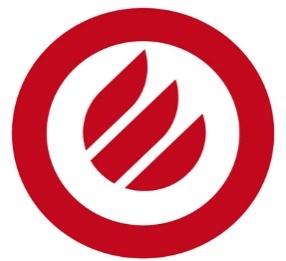 СИСТЕМА ДОБРОВОЛЬНОЙ СЕРТИФИКАЦИИ                                                 Система зарегистрирована           "БЕЗОПАСНОСТЬ И КАЧЕСТВО"                                                        Ростехрегулированием в едином реестре(Пожарная безопасность. технические средства защиты)           Свидетельство о регистрации № РОСС RU.И559.04 ЖР00         ООО " ________"        испытательная лабораториясвидетельство о подтверждении компетентности  испытательной лаборатории на выполнение работ по проведению инструментального контроля за качеством выполненных работ в области пожарной безопасности, рег. № ССБК RU.РУ______ действительно до 17 февраля 2017 г.г. Люберцы                                                                                                               «__»___2015г.Протокол № 60/Н-14 Контрольных испытаний Заказчик испытаний: Общество с ограниченной ответственностью «_____________________» 187032, Ленинградская область, _________________________; Генеральный директор - _____________.Основание для проведения испытаний Договор № ________ от ________ 2015 года.Место проведения испытаний: ___________________.Объект испытаний: Изделие из вяжущего вещества на основе полимербетона с заполнением внутреннего пространства вспененным пенополистиролом для использования в качестве фасадного декора с цементным защитно-декоративным покрытием «Best Facade C».Собственник: ООО «____________________________», Россия,187032, _________________________________________,Отбор образцов: Образцы на испытания представлены представителями ООО «___________________»: (Акт приема от _________ 2015 г., Приложение 1).Образцы для испытаний: для проведения испытаний Собственником было изготовлено 5 образцов цилиндрической формы диаметром 45 +_°2 мм, высотой 50~3 мм.Регистрационные номера образцов:     00059-01-2015 / НГ (1-5)Условия кондиционирования:    - температура - (60±6)°С- время кондиционирования - 24 часаЦель испытаний: Определение параметров горючести для отнесения материала к негорючим или горючим.Метод испытаний:ГОСТ 30244-94 «Материалы строительные. Методы испытаний на горючесть». Метод I Метод испытания на горючесть для отнесения строительных материалов к негорючим или горючим.Для каждого материала проводят пять испытаний. При испытании фиксируют все наблюдения, касающиеся поведения образца, и регистрируют следующие показатели:массу образца до испытания mн, г;массу образца после испытания mк, г;начальную температуру печи Тп.н, °С;максимальную температуру печи Тп.м,°С;конечную температуру печи Тп.к,°С;- максимальную температуру в центре образца Тц.м, °С;конечную температуру в центре образца Тц.к, °С;максимальную температуру поверхности образца Тп.о.м, °С;конечную температуру поверхности образца Тп.о.к, °С;продолжительность устойчивого пламенного горения 1г, с.максимальную температуру в центре образца Тцм, С; I П /'Для каждого образца рассчитывают:а)	прирост температуры в печи Тп.п = Тп.м – Тп.к;б)	прирост температуры в центре образца Тц.о = Тц.м – Тц.к;в) прирост температуры на поверхности образца Тп.о = Тп.о.м – Тп.о.к.По пяти образцам рассчитывают среднюю арифметическую величину:а)	прироста температуры в печи, в центре и на поверхности образца;б)	продолжительность устойчивого пламенного горения;в)	потерю массы в процентах от начальной массы образцов.Строительные материалы в зависимости от параметров горючести подразделяют на негорючие (НГ) и горючие (Г). Материалы относят к негорючим при следующих значениях параметров горючести:прирост температуры в печи не более 50 °С;потеря массы образца не более 50%;продолжительность устойчивого пламенного горения не более 10 с.В соответствии с требованиями ГОСТ 30244-97 (метод I) и с учётом федерального Закона № 123-ФЗ от 22.07.2008г. «Технический регламент о требованиях пожарной безопасности», строительные материалы, не удовлетворяющие хотя бы одному из указанных значений параметров, относятся к горючим.РЕЗУЛЬТАТЫ ИСПЫТАНИЙДата проведения испытаний: «__» __________ 2015 года.Условия проведения испытаний: - температура -21  0С;атмосферное давление - 764 мм.рт.ст.;относительная влажность - 63 %.Аппаратура и средства измерения:Установка   определения    группы   негорючих   материалов, аттестат N° ______, действителен до ___________ года.Весы лабораторные электронные, погрешность измерения: 0,01г., действительно до ___________ 2015 года.Регистрирующее устройство, аттестат № __________, действителен до __________ года.Штангенциркуль, действительно до 26 октября 2015 года.Линейка измерительная металлическая, 0-1000 мм, свидетельство о поверке № 0126851, действительно до 26 октября 2015 года.Секундомер электронный, действительно до 07 мая 2015 года.Таблица значений показателей и параметров горючестиТаблица 1.По результатам испытаний можно сделатьЗАКЛЮЧЕНИЕОбразцы, изготовленные ООО «________________» Изделие из вяжущего вещества на основе полимербетона с заполнением внутреннего пространства вспененным пенополистиролом для использования в качестве фасадного декора с цементным защитно-декоративным покрытием «Best Facade C» и представленные на испытания Собственником, в соответствии с требованиями ГОСТ 30244-94 (метод I) и с учётом федерального Закона № 123-ФЗ от 22.07.2008г. «Технический регламент о требованиях пожарной безопасности» относятся к негорючим материалам.Данный протокол испытаний касается только испытанных образцов.ИсполнительИнженер-испытатель                                                                                                       _____________Приложение 1АКТприема образцов на испытанияг. Москва                                                                                                                        «20» января 2015 г.Заказчик - ООО «_______________________»», Россия,187032, Ленинградская область, ___________________________После испытаний образцы подлежат утилизацииОбразцы принял:Сотрудник испытательной лаборатории «______________»                                                                                                                       ___________№образцаМасса образцаМасса образцаПотерямассы,%Температура печиТемпература печиТемпература печиТемпература печиТемпература в центре образцаТемпература в центре образцаТемпература в центре образцаТемпература на поверхности образцаТемпература на поверхности образцаТемпература на поверхности образцаt.mн.гmк.гТп.н0СТп.м0СТп.к0С∆ Тп.п0СТц.м0СТц.к0С∆ Тц.о0СТп.о.м0СТп.о.к0С∆ Тп.о0С1147,9120,81875377377307407400765765002135,1115,21574776976907537530760760003135,3116,21475277177017447440768768004134,1114,31574676576417547531763763005137,2117,8147517787781747747077177100Средняя арифметическая величина прироста температуры в печи, 0ССредняя арифметическая величина прироста температуры в печи, 0ССредняя арифметическая величина прироста температуры в печи, 0ССредняя арифметическая величина прироста температуры в печи, 0ССредняя арифметическая величина прироста температуры в печи, 0ССредняя арифметическая величина прироста температуры в печи, 0ССредняя арифметическая величина прироста температуры в печи, 0ССредняя арифметическая величина прироста температуры в печи, 0ССредняя арифметическая величина прироста температуры в печи, 0ССредняя арифметическая величина прироста температуры в печи, 0ССредняя арифметическая величина прироста температуры в печи, 0ССредняя арифметическая величина прироста температуры в печи, 0ССредняя арифметическая величина прироста температуры в печи, 0ССредняя арифметическая величина прироста температуры в печи, 0С1Средняя арифметическая величина прироста температуры в центре образца, 0ССредняя арифметическая величина прироста температуры в центре образца, 0ССредняя арифметическая величина прироста температуры в центре образца, 0ССредняя арифметическая величина прироста температуры в центре образца, 0ССредняя арифметическая величина прироста температуры в центре образца, 0ССредняя арифметическая величина прироста температуры в центре образца, 0ССредняя арифметическая величина прироста температуры в центре образца, 0ССредняя арифметическая величина прироста температуры в центре образца, 0ССредняя арифметическая величина прироста температуры в центре образца, 0ССредняя арифметическая величина прироста температуры в центре образца, 0ССредняя арифметическая величина прироста температуры в центре образца, 0ССредняя арифметическая величина прироста температуры в центре образца, 0ССредняя арифметическая величина прироста температуры в центре образца, 0ССредняя арифметическая величина прироста температуры в центре образца, 0С1Средняя арифметическая величина прироста температуры на поверхности образца, 0ССредняя арифметическая величина прироста температуры на поверхности образца, 0ССредняя арифметическая величина прироста температуры на поверхности образца, 0ССредняя арифметическая величина прироста температуры на поверхности образца, 0ССредняя арифметическая величина прироста температуры на поверхности образца, 0ССредняя арифметическая величина прироста температуры на поверхности образца, 0ССредняя арифметическая величина прироста температуры на поверхности образца, 0ССредняя арифметическая величина прироста температуры на поверхности образца, 0ССредняя арифметическая величина прироста температуры на поверхности образца, 0ССредняя арифметическая величина прироста температуры на поверхности образца, 0ССредняя арифметическая величина прироста температуры на поверхности образца, 0ССредняя арифметическая величина прироста температуры на поверхности образца, 0ССредняя арифметическая величина прироста температуры на поверхности образца, 0ССредняя арифметическая величина прироста температуры на поверхности образца, 0С0Средняя арифметическая величина продолжительности устойчивого пламенного горения, мин-сСредняя арифметическая величина продолжительности устойчивого пламенного горения, мин-сСредняя арифметическая величина продолжительности устойчивого пламенного горения, мин-сСредняя арифметическая величина продолжительности устойчивого пламенного горения, мин-сСредняя арифметическая величина продолжительности устойчивого пламенного горения, мин-сСредняя арифметическая величина продолжительности устойчивого пламенного горения, мин-сСредняя арифметическая величина продолжительности устойчивого пламенного горения, мин-сСредняя арифметическая величина продолжительности устойчивого пламенного горения, мин-сСредняя арифметическая величина продолжительности устойчивого пламенного горения, мин-сСредняя арифметическая величина продолжительности устойчивого пламенного горения, мин-сСредняя арифметическая величина продолжительности устойчивого пламенного горения, мин-сСредняя арифметическая величина продолжительности устойчивого пламенного горения, мин-сСредняя арифметическая величина продолжительности устойчивого пламенного горения, мин-сСредняя арифметическая величина продолжительности устойчивого пламенного горения, мин-с0Средняя арифметическая величина потери массы образцов, %Средняя арифметическая величина потери массы образцов, %Средняя арифметическая величина потери массы образцов, %Средняя арифметическая величина потери массы образцов, %Средняя арифметическая величина потери массы образцов, %Средняя арифметическая величина потери массы образцов, %Средняя арифметическая величина потери массы образцов, %Средняя арифметическая величина потери массы образцов, %Средняя арифметическая величина потери массы образцов, %Средняя арифметическая величина потери массы образцов, %Средняя арифметическая величина потери массы образцов, %Средняя арифметическая величина потери массы образцов, %Средняя арифметическая величина потери массы образцов, %Средняя арифметическая величина потери массы образцов, %15№Наименование продукцииНормативный документ наКоличеств о/размеробразцовп/п(материала)испытанияКоличеств о/размеробразцов1Образцы, изготовленные из вяжущего вещества на основе полимербетона с заполнением внутреннего пространства вспененным пенополистиролом для использования в качестве фасадного декора с цементным защитно-декоративным покрытием «Best Facade C».ГОСТ 30244-94, п.4.15 шт./h 50 х d 45 мм.